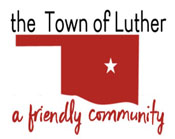 BOARD OF TRUSTEES FOR THE TOWN OF LUTHERSPECIAL L.P.W.A. MEETING AGENDAMINUTESIn accordance with the Open Meeting Act, Title 25, Section 311 of the Oklahoma Statutes, the Town of Luther, County of Oklahoma, 119 S. Main Street, hereby calls a Special L.P.W.A. Meeting, Wednesday, August 28th, 2019 at 7:30 p.m. at Town Hall, 119 S. Main St., Luther, OK 73054.Call to order.Roll Call… T. Langston… C. House… absent.Determination of a quorum… Yes.Trustee Comments.No ActionTrustee Two (Brian Hall)Consideration, discussion, and possible action to pay Busby's to replace the water meter on the well at the water tower, not to exceed $3,000.00. Motion to approve as written: B. Hall… 2nd: J. Schwarzmeier… 3 Yes Votes.Adjourn.Motion to adjourn: J. White… 2nd: J. Schwarzmeier… 3 Yes Votes.___transcribed 08/30/2019 by____Kim Bourns, Town Clerk/Treasurer*Agenda Posted Monday August 26th, 2019 at Luther Town Hall, on the website at www.townoflutherok.com and on Facebook at The Town of Luther, prior to 7:30 pm.